РАБОЧАЯ ПРОГРАММАВНЕУРОЧНОЙ ДЕЯТЕЛЬНОСТИ«Функциональная грамотность (компьютерная)»направление   -  социальноеКласс            10-11Автор/разработчикДенисенко О.И.2022-2023 учебный годПояснительная запискаПрограмма	внеурочной	деятельности	по	социальному направлению «Компьютерная грамотность» предназначена для учащихся 10 - 11 классов и составлена в соответствии с возрастными особенностями и рассчитана на проведение 0,5 часа в неделю.Цель программы: показать школьникам роль и место информационно- коммуникационных технологий в развитии современного общества ижизнедеятельности человека через формирование знаний и умений по целенаправленной работе с информацией.Задачи программы:-дать	углубленное	понимание	информационных	и	коммуникационных технологий и их влияние на жизнедеятельность человека;-изучить основные приемы обработки текстовой и числовой информации в современных офисных приложениях;-изучить основные приемы работы в локальных сетях и в глобальной сети Интернет;-раскрыть возможности Интернет-технологий в построении и информационной поддержке индивидуальной образовательной траектории школьников.                            Результаты освоения курса внеурочной деятельности«Компьютерная грамотность»Реализация программы обеспечивает достижение учащимися следующих личностных, метапредметных и предметных результатов.К личностным результатам, на становление которых оказывает влияние изучение курса информатики, можно отнести:ориентация обучающихся на реализацию позитивных жизненных перспектив, инициативность, креативность, готовность и способность к личностному самоопределению, способность ставить цели и строить жизненные планы;принятие и реализация ценностей здорового и безопасного образа жизни, бережное, ответственное и компетентное отношение к собственному физическому и психологическому здоровью;российская идентичность, способность к осознанию российской идентичности в поликультурном социуме, чувство причастности к историко- культурной общности российского народа и судьбе России, патриотизм;готовность обучающихся к конструктивному участию в принятии решений, затрагивающих их права и интересы, в том числе в различных формах общественной самоорганизации, самоуправления, общественно значимой деятельности;нравственное сознание и поведение на основе усвоения общечеловеческих ценностей, толерантного сознания и поведения в поликультурном мире, готовности и способности вести диалог с другими людьми, достигать в нем взаимопонимания, находить общие цели и сотрудничать для их достижения;развитие компетенций сотрудничества со сверстниками, детьми младшего возраста, взрослыми в образовательной, общественно полезной, учебно- исследовательской, проектной и других видах деятельности.мировоззрение, соответствующее современному уровню развития науки, значимости науки, готовность к научно - техническому творчеству, владение достоверной информацией о передовых достижениях и открытиях мировой и отечественной науки, заинтересованность в научных знаниях об устройстве мира и общества;готовность и способность к образованию, в том числе самообразованию, на протяжении  всей  жизни;  сознательное  отношение  к  непрерывномуобразованию как условию успешной профессиональной и общественной деятельности;- уважение ко всем формам собственности, готовность к защите своей собственности,осознанный выбор будущей профессии как путь и способ реализации собственных жизненных планов;готовность обучающихся к трудовой профессиональной деятельности как к возможности участия в решении личных, общественных, государственных, общенациональных проблем.Метапредметные	результаты	освоения	основной	образовательной программы представлены тремя группами универсальных учебных действий.А именно, выпускник научится:самостоятельно определять цели, задавать параметры и критерии, по которым можно определить, что цель достигнута;оценивать возможные последствия достижения поставленной цели в деятельности, собственной жизни и жизни окружающих людей, основываясь на соображениях этики и морали;ставить	и	формулировать	собственные	задачи	в	образовательной деятельности и жизненных ситуациях;оценивать ресурсы, в том числе время и другие нематериальные ресурсы, необходимые для достижения поставленной цели;выбирать путь достижения цели, планировать решение поставленных задач, оптимизируя материальные и нематериальные затраты;организовывать	эффективный	поиск	ресурсов,	необходимых	для достижения поставленной цели;сопоставлять полученный результат деятельности с поставленной заранее целью искать и находить обобщенные способы решения задач, в том числе, осуществлять развернутый информационный поиск и ставить на его основе новые (учебные и познавательные) задачи;критически оценивать и интерпретировать информацию с разных позиций, распознавать и фиксировать противоречия в информационных источниках;использовать различные модельно-схематические средства для представления существенных связей и отношений, а также противоречий, выявленных в информационных источниках;находить и приводить критические аргументы в отношении действий и суждений другого; спокойно и разумно относиться к критическим замечаниям в отношении собственного суждения, рассматривать их как ресурс собственного развития;выходить за рамки учебного предмета и осуществлять целенаправленный поиск возможностей для широкого переноса средств и способов действия.Предметные результаты, включающим освоенные обучающимися в ходе изучения учебного предмета умения, специфические для данной предметной области, виды деятельности по получению нового знания в рамках учебного предмета, его преобразованию и применению в учебных, учебно-проектных и социально-проектных ситуациях, формирование научного типа мышления, владение научной терминологией, ключевыми понятиями, методами и приемами.–использовать знания о месте информатики в современной научной картине мира;строить неравномерные коды, допускающие однозначное декодирование сообщений, используя условие Фано.–использовать знания о кодах, которые позволяют обнаруживать ошибки при передаче данных, а также о помехоустойчивых кодахиспользовать компьютерные энциклопедии, словари, информационные системы в Интернете; вести поиск в информационных системах;использовать сетевые хранилища данных и облачные сервисы;использовать в повседневной практической деятельности (в том числе — размещать данные) информационные ресурсы интернет-сервисов и виртуальных пространств коллективного взаимодействия, соблюдая авторские права и руководствуясь правилами сетевого этикета.-определят результат выполнения алгоритма при заданных исходных данных;узнавать изученные алгоритмы обработки чисел и числовых последовательностей; создавать на их основе несложные программы анализа данных;читать и понимать несложные программы, написанные на выбранном для изучения универсальном, алгоритмическом языке высокого уровня;выполнять пошагово (с использованием компьютера или вручную) несложные алгоритмы управления исполнителями и анализа числовых и текстовых данных.                           Содержание программы внеурочной деятельность«Компьютерная грамотность»                                              Календарно- тематическое планированиеПриложение к ООП СООУТВЕРЖДАЮ                   Директор МБОУ Гимназии № 10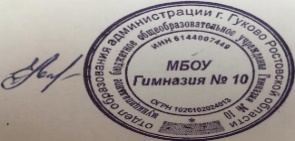 Е.С.Лопина                      Приказ  № 172   от 31.08.2022 г№ п/пСодержание курсаФорма организации занятийВид деятельности1Раздел 1. Основы теории информации. (7ч)Информация. Информационная грамотность и информационная культура. Подходы к измерениюинформации. Алфавитный метод. Содержательный метод.Вероятностный метод. Обработка информации. Кодирование информации.Передача и хранение информацииПрактическое занятие Творческая работа Индивидуальный практикумПроектная формаПоиск необходимой информации в сети Интернет,проектная деятельность, дискуссия-сравнение, анализ, синтез, обобщение, построениерассуждений2Раздел 2. Представление информации в компьютере (8ч)Представление чисел в позиционных системах счисления. Классификация систем счисления. Перевод чисел из одной позиционной системы счисления в другую. Арифметические операции в позиционных системах счисления. Кодирование графической и звуковой информации. Кодированиетекстовой информацииПрактическое занятие Творческая работа Индивидуальный практикумПроектная формаПоиск необходимой информации в сети Интернет,проектная деятельность, дискуссия-сравнение, анализ, синтез, обобщение, построениерассуждений3Раздел 3. Элементы теории множеств и Алгебры логики (9ч.)Некоторые сведения из теории множеств. Алгебра логики.Понятия, высказывания,Практическое занятие Творческая работа Индивидуальный практикумПроектная формаПоиск необходимой информации в сети Интернет,проектнаялогические функции. Таблицы истинности. Законы логики.Преобразование логических выражений. Элементы схемотехники. Логические схемы . Логические задачи и способы их решения.деятельность, дискуссия- сравнение, анализ,синтез, обобщение, построениерассуждений4Раздел 4. Компьютер и его программное обеспечение (5ч)История развития вычислительной техники. Основополагающие принципы устройства ЭВМ.Программное обеспечениекомпьютера. Классификация ПО. Файловая система компьютераПрактическое занятие Творческая работа Индивидуальный практикумПроектная формаПоиск необходимой информации в сети Интернет,проектная деятельность, дискуссия-сравнение, анализ,синтез, обобщение,построениерассуждений5Раздел 5. Современные технологии создания и обработки информационных объектов (6ч)Практическое занятие Творческая работа Индивидуальный практикумПроектная формаПоиск необходимой информации в сети Интернет,проектная деятельность, дискуссия-сравнение, анализ, синтез, обобщение, построениерассужденийТекстовые документы. ОбработкаПоиск необходимой информации в сети Интернет,проектная деятельность, дискуссия-сравнение, анализ, синтез, обобщение, построениерассужденийи создание текстовых документов.Поиск необходимой информации в сети Интернет,проектная деятельность, дискуссия-сравнение, анализ, синтез, обобщение, построениерассужденийКорректирование текстовыхПоиск необходимой информации в сети Интернет,проектная деятельность, дискуссия-сравнение, анализ, синтез, обобщение, построениерассужденийдокументов. ОбъектыПоиск необходимой информации в сети Интернет,проектная деятельность, дискуссия-сравнение, анализ, синтез, обобщение, построениерассужденийкомпьютерной графики.Поиск необходимой информации в сети Интернет,проектная деятельность, дискуссия-сравнение, анализ, синтез, обобщение, построениерассужденийКомпьютерные презентации.Поиск необходимой информации в сети Интернет,проектная деятельность, дискуссия-сравнение, анализ, синтез, обобщение, построениерассужденийСоздание проектаПоиск необходимой информации в сети Интернет,проектная деятельность, дискуссия-сравнение, анализ, синтез, обобщение, построениерассуждений№ урокаТема урокаКол-во часовРаздел 1. Основы теории информации7чИнформация. Информационнаяграмотность и информационная культура1Раздел 1. Основы теории информации7чПодходы к измерению информации.1Раздел 1. Основы теории информации7чПодходы к измерению информации. Алфавитный метод.1Раздел 1. Основы теории информации7чПодходы к измерению информации.Содержательный метод. Вероятностный метод1Раздел 1. Основы теории информации7чОбработка информации.1Раздел 1. Основы теории информации7чКодирование информации.1Раздел 1. Основы теории информации7чПередача и хранение информации1Раздел 2. Представление информации в компьютере8чПредставление чисел в позиционныхсистемах счисления.1Раздел 2. Представление информации в компьютере8чКлассификация систем счисления1Раздел 2. Представление информации в компьютере8чПеревод чисел из одной позиционной системы счисления в другую1Раздел 2. Представление информации в компьютере8чПеревод чисел из одной позиционнойсистемы счисления в другую. Решение задач1Раздел 2. Представление информации в компьютере8чАрифметические операции в позиционных системах счисления1Раздел 2. Представление информации в компьютере8чАрифметические операции в позиционныхсистемах счисления. Решение задач1Раздел 2. Представление информации в компьютере8чКодирование текстовой информации1Раздел 2. Представление информации в компьютере8чКодирование графической и звуковойинформации.1Раздел 3. Элементы теории множеств и Алгебры логики9чНекоторые сведения из теории множеств.1Раздел 3. Элементы теории множеств и Алгебры логики9чАлгебра логики1Раздел 3. Элементы теории множеств и Алгебры логики9чПонятия, высказывания, логические функции.1Раздел 3. Элементы теории множеств и Алгебры логики9чТаблицы истинности1Раздел 3. Элементы теории множеств и Алгебры логики9чЗаконы логики.1Преобразование логических выражений1Элементы схемотехники.1Логические схемы1Логические задачи и способы их решения1Раздел 4.5чИстория развития вычислительной1Компьютер и еготехники. Основополагающие принципыпрограммноеустройства ЭВМ.обеспечениеПрограммное обеспечение компьютера.1Классификация ПО1Файловая система компьютера.1Файловая система компьютера. Решение1задачРаздел 5.6чТекстовые документы.1Современныетехнологии создания иТекстовые документы.1Современныетехнологии создания иОбработка и создание текстовых документов1Современныетехнологии создания иКорректирование текстовых документов1обработкиКорректирование текстовых документов1обработкиОбъекты компьютерной графики.1информационныхОбъекты компьютерной графики.1объектовКомпьютерные презентации.1Создание проекта1Защита проекта1Итого:35ч